Электронный документОПИСАНИЕ ОБЪЕКТА ЗАКУПКИПоставка стульев деревянных для нужд администрации Ленинского муниципального района Волгоградской области (отдел ЗАГС)Функциональные, технические и качественные характеристики товара    Таблица 1 *Заказчик обязуется согласовать цветовую гамму в течение 3 (трех) рабочих дней с даты заключения контрактаОбоснование включения дополнительной информации в сведения о товаре:дополнительные характеристики установлены исходя из потребностей заказчика, в соответствии с п. 5 Правил использования каталога товаров, работ, услуг для обеспечения государственных и муниципальных нужд, утвержденный постановлением Правительства Российской Федерации от 08.02.2017 № 145 «Об утверждении Правил формирования и ведения в единой информационной системе в сфере закупок каталога товаров, работ, услуг для обеспечения государственных и муниципальных нужд и Правил использования каталога товаров, работ, услуг для обеспечения государственных и муниципальных нужд». Необходимость включения дополнительных характеристик обусловлено потребностью Заказчика в поставке качественного товара соответствующего требованиям стандартизации, а также для возможности идентифицировать товар.Использование указанных характеристик обусловлено необходимостью наиболее точного описания потребительских свойств закупаемого товара. К тому же, применение только обязательных характеристик не позволяет должным образом описать свойства товаров, необходимых заказчику. Описанию товаров только с использованием характеристик, указанных в КТРУ, соответствует множество товаров, часть из которых не пригодна для удовлетворения потребностей Заказчика. Исходя из вышесказанного, Заказчиком была предусмотрена дополнительная информация – детализация функциональных, технических, качественных, эксплуатационных характеристик закупаемого товара в соответствии с положениями ст. 33 Закона №44-ФЗ, исходя из необходимости достижения заданных результатов обеспечения нужд.2. Количество поставляемого товара Таблица 23.Место оказания услуг: 404620, Волгоградская область, г. Ленинск, ул. Комсомольская, 2, отдел ЗАГС.4.Сроки поставки товара: Поставка товара осуществляется один раз в полном объеме в течение 14 (четырнадцати) рабочих дней с даты заключения контракта. Поставка осуществляется в рабочие дни (понедельник-пятница) в период с 08:30 - 17:30 (перерыв с 13.00 до 14.00) (по местному времени Заказчика).5. Условия поставки товаров: поставка осуществляется за счёт средств Поставщика. Днём исполнения Поставщиком обязательства по поставке считается дата, указанная в документе о приемке Товара.6. Общие требования к товарам: товар должен быть новым, ранее не бывшим в употреблении, эксплуатации. 7. Требования к качеству товаров, качественным (потребительским) свойствам товаров: качество поставляемого Товара должно соответствовать требованиям документов стандартизации и технического регулирования (ГОСТ, ТУ и других), установленных для данного типа (вида) Товара, подтверждаться сертификатом и иными документами на русском языке, в случае, если наличие данной документации предусмотрено законодательством РФ.Объем Товара, поставленного Поставщиком с отклонениями от указанных в настоящем техническом задании требований, а также от условий Контракта, не подлежит принятию Заказчиком до устранения отклонений.    8. Требования к безопасности товаров:безопасность товара должна быть подтверждена сертификатами, иными документами, подтверждающими качество товара, оформленными в соответствии с законодательством Российской Федерации (копии паспорта завода-изготовителя, копии сертификатов соответствия, деклараций о соответствии и др.), обязательными для данного вида Товара. 9. Правовое регулирование приобретения и использования поставляемых товаров: в соответствии с законодательством Российской Федерации.10. Гарантийный срок: срок гарантии поставляемого товара должен быть не менее 12 месяцев со дня подписания Заказчиком документов о приёмке. Гарантийный срок на поставляемый Товар должен быть не менее срока, установленного производителем (заводом изготовителем). №п/пНаименованиетовараХарактеристики товараНаименование страны происхождения товара в соответствии с общероссийским классификатором, используемым для идентификации стран мира (для заполнения участником закупки)Код ОКПД 2 (ОК) 034-2014 (КПЕС 2008)/Код КТРУ(Представление (указание) данных кодов в составе заявки на участие в закупке не требуется)1.Стул на деревянном  каркасеХарактеристики по КТРУДополнительные характеристики31.01.11.160/31.01.11.160-00000003Эскизы носят информационный характерЭскизы носят информационный характерЭскизы носят информационный характерЭскиз №1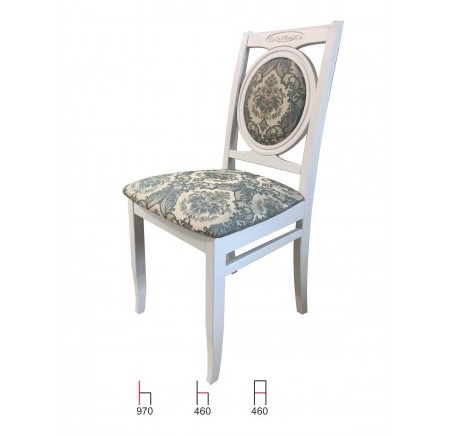 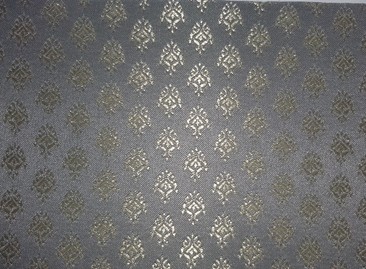 Наименование характеристикиЗначение характеристики (показатель)Ед. изм.ВнешнийвидстулаСогласно эскиза № 1Для соблюдения единообразия с интерьером.Материал обивкиТкань жаккардДля прочности, износостойкости, устойчивости к воздействию внешних факторовВнешний вид обивкиСогласно эскиза № 1Для соблюдения единообразия с интерьеромОттенок ткани по согласованию с заказчиком*Установлено в целях сочетаемости с уже имеющимися элементами мебели у заказчикаМатериал каркасаДерево букДля соблюдения единообразия с интерьером.Цвет каркасаБелая эмальДля соблюдения единообразия с интерьеромОттенок каркаса по согласованию с заказчиком*Установлено в целях сочетаемости с уже имеющимися элементами мебели у заказчикаВысота не менеее 970ммДля обеспечения эргономичности рабочего места и планом расстановки мебелиШирина не менеее 460 ммДля обеспечения эргономичности рабочего места и планом расстановки мебелиГлубина не менеее 460ммДля обеспечения эргономичности рабочего места и планом расстановки мебелиНагрузка допустимаяболее 90кгДля обеспечения прочности изделия и способности сопротивляться нагрузкам№п/пНаименование товараЕд.изм.Кол-во1.Стул на деревянном каркасешт.20